السيرةالذاتيه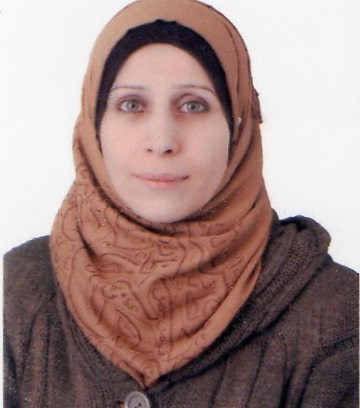 الاســــــــــــم :   سراب نصر فاضلتاريخ الميـلاد :15/5/1986	الحالة الزوجية :متزوجةعـــــدد الأولاد  :اثنانالديـــــــــــانة:مسلمةالتـخـصــص:  دكتوراه فلسفة  في علوم التمريض/ تمريض الام والوليدالوظيفــــــه :  تدريسيةالدرجة العلمية :مدرس عنوان العمل :   كلية التمريض/جامعة بغدادهاتف العمل   :        /الهاتف النقال:   07901774044البريد إلالكتروني :miragewis@yahoo.comSarab@conursing.uobaghdad.edu.iqأولاً: المؤهلات العلمية.ثانياً : التدرج الوظيفي .ثالثاً : التدريس الجامعي .رابعاً : المقررات الدراسية التي قمت بتدريسها.خامساً: (الاطاريح، الرسائل ) التي أشرف عليها:سادساً: المؤتمرات والندوات العلمية التي شارك فيها.سابعا : الأنشطة العلمية الاخرى . ثامنا: المشروعات البحثية فى مجال التخصص لخدمة البيئة والمجتمع أو تطوير التعليم.تاسعا: عضوية الهيئات العلمية المحلية والدولية .عضوه في اللجنة الامتحانية 2013-2014 في كلية التمريض جامعة بغدادمقرره لجنة الدراسات العليا 2014-2015عضوه في لجنة مشاريع التخرج 2013-2014و2014-2015و2015-2016عضوه في اللجنة المشرفة على الامتحان التنافسي للمتقدمين للدراسات العليا 2014-2015عضوه في اللجنة المشرفة على امتحان كفاءة اللغة الانكليزيةللمتقدمين للدراسات العليا 2014-2015مقررة مجلس الكلية للفصل الدراسي الاول 2014-2015عضو الوحدة العلمية 2014-2015عضوه في اللجنة الامتحانية 2014-2015 في كلية التمريض جامعة بغدادعضوه في اللجنة المشرفة على الامتحان التنافسي للمتقدمين للدراسات العليا 2015-2016مقررة الدراسات العليا 2015-2016عضو لجنة التدقيق للدراسات العليا  عبر الموقع الالكتروني 2015مقرر فرع تمريض الام والوليد 2015-2016عضو اللجنة الاجتماعية لمؤتمر الكلية الثامن عشر يوم 18-19/9/2015 مقررة اللجنة العلمية للنصف الاول للعام 2015-2016مسؤولة وحدة الشؤون العلمية للنصف الثاني للعام 2015-2016عضو لجنة حفل التخرج المركزي للدورة 58 للعام 2014-2015عضو لجة التشريفات في مؤتمر الدراسات العليا الاول  2016عضو لجنة التشريفات في احتفالية يوم الكلية 12/4/2016مقررة فرع تمريض الام والوليد بتاريخ 1/9/2019عضو في لجنة مشاريع التخرج للعام 2019-2020عضو لجنة الارشاد التربوي والارشاد النفسي 2019-2020مرشدة لطلبة المستوى الاول للعام 2019-2020عاشراً: كتب الشكر ، الجوائز و شهادات التقدير.حادى عشر :الكتب المؤلفة أو المترجمة.ثاني عشر :اللغــات .العربيةالأنكليزيةملحوظة : يتم تسليم نسخة على   CDالدرجة العلميةالجامعةالكليـــة التاريخبكالوريوسبغدادالتمريض2007-2008الماجستيربغدادالتمريض2012-2014الدكتوراهبغدادالتمريض2016-2019أخرىتالوظيفةالجهةالفترة من - الى1ممرضة جامعية مستشفى بغداد التعليمي2009-20102ممرضة جامعيةكلية التمريض2010-20113طالبة ماجستيركلية التمريض2011-20134مدرس مساعدكلية التمريض2014-20165طالبة دكتوراهكلية التمريض2016- 20196مدرسكلية التمريض4/12/20197تالجهة (المعهد / الكلية)الجامعةالفترة  من - الى1كلية التمريضجامعة بغداد2010-الى الأن2التدريس في معهد المهن الصحية العالي للإناثوزاره الصحة2014 تالقســـمالمـــــادةالسنـــــة1فرع تمريض صحة الأم والطفلتمريض صحة الأم والطفل /العملي+سمنار+مختبر/ المرحلة الثالثة2010-20112فرع تمريض صحة الأم والطفلتمريض صحة الأم والطفل / العملي(صباحي +مسائي)+ مختبر+سمينارات/ المرحلة الثالثة2013-الى الآن3فرع تمريض صحة الأم والطفلالمادة الأختيارية- قبالة عملي/ المرحلة الرابعة2014-لحد الان4فرع تمريض البالغين عملي مادة تمريض البالغين( الفصل الدراسي الثاني)/ المرحلة الثالثة2014-20155فرع تمريض الام والوليدتمريض صحة الأم والوليد /العملي +سمنار +مختبر/ المرحلة الثالثة2015-20166فرع تمريض الام والوليدالمادة الأختيارية- قبالة عملي/ المرحلة الرابعة2015-20167فرع تمريض الام والوليدتمريض صحة الأم والوليد /العملي صباحي +مسائي +سمنار +مختبر2017-20188فرع تمريض الام والوليدتمريض صحة الأم والوليد /العملي صباحي+سمنار +مختبر2018-20199فرع تمريض الام والوليدتمريض صحة الأم والوليد /العملي صباحي+مسائي +سمنار +مختبر2019-2020تاسم الأطروحة  أو  الرسالةالقســـمالسنــة1234تالعنوان السنــة مكان أنعقادهانوع المشاركة 
( بحث / بوستر حضور)1المؤتمر العلمي لكلية الصيدلة2009قاعة الشهيد درب الموسويحضور2مؤتمر كليات التمريض في العراق2010قاعة الشهيد درب الموسويحضور3المؤتمر العلمي السنوي الخامس عشر لكلية التمريض2011قاعة الشهيد درب الموسويمشارك4المؤتمر العلمي السنوي السادس عشر لكلية التمريض2012قاعة الشهيد درب الموسويمشارك5المؤتمر العلمي السنوي السابع عشر لكلية التمريض2013قاعة الشهيد درب الموسويباحثة6مؤتمر الكفاءات الطبية في مدينة الطب2013قاعة الشهيد درب الموسويباحثه7مؤتمر العلمي الاول للتخصصات الصحية والطبية للمعاهد التقنية2014القاعة الخضراء في الكلية التقنية الإدارية باحثة8المؤتمر العلمي التاسع لكلية الطب / الجامعة المستنصرية27-28/3/2014قاعة صلاح الدين في فندق فلسطين مريديانحضور9دورة حاسبات 22/5-21/6/2011كلية العلوم للبنات / جامعة بغدادمشاركة10دورة كفاءة اللغة الإنكليزية TOFEL9/1/2011-27/2/2011جامعة النهرينمشاركة11ندوة (بطاقة الطالب الجامعية)2/10/2013كلية التمريض/جامعة بغدادحضور12ندوة بعنوان لا للعنف ضد المرأة1/12/2013كلية التمريض/جامعة بغدادحضور13ندوة المجلات الأكاديمية العلمية العراقية8/1/2014كلية التمريض/جامعة بغدادحضور14ندوة عن (تطوير الملاكات التدريسية في كلية التمريض في الولايات المتحدة الأمريكية) 27/10/2014كلية التمريض/جامعة بغدادحضور15 ندوه عن الشبكات الاجتماعية والاعلام الحديث 2014كلية التمريض/جامعة بغدادحضور16 ندوه عن دور الاستراتيجية في التربية والتعليم2014كلية التمريض/جامعة بغدادحضور17ندوه حول تعليمات اللجنة الامتحانية 134 لسنة 2000 وتعديلاتها25/5/2015كلية التمريضاعداد واشراف18المؤتمر العلمي العاشر لطب المستنصرية تحت شعار (طب المستنصرية ابداع وتقدم)9و10/4/2015فندق عشتار شيراتون/ داخل العراقحضور19المؤتمر السنوي العلمي لمدينة الطب التعليمية (مؤتمر التحدي العلمي)17-18/12/2014قاعة الشهيد الدكتور درب مهدي الموسوي للمؤتمرات العلمية/ داخل العراقالمشاركة بصفة باحثباحثة20دورة طرائق تدريس لمدة اسبوعين15/كانون الاول/2014مركز التطوير والتعليم المستمر(تم القاء محاضرة بعنوان العنف ضد المرأة) مشاركة21ندوه حول العنف ضد المرأة1/12/2014كلية التمريضاعداد ومشاركة22مؤتمر كلية التمريض الثامن عشر 18-19/9/2015قاعة درب الموسويعضو لجنه23ندوه العنف ضد المرأه14/12/2015كلية التمريضمشاركة24ندوة تلوث المياه17/4/2016كلية التمريضحضور25ندوة حول النشر في المجلات العالمية في كلية التربية الرياضية /جامعة بغداد27/1/2016كلية التمريضحضور26دورة تدريبية عن ISO17201-2/2/2016كلية العلوم للبنات/ مشاركة 27ندوة عن مخاطر التدخين والوقاية من سرطان الرئة9/3/2016كلية التمريضعضو لجنة التشريفات28دورة تدريبية بعنوان اهمية مسحات بابانيكولا في الكشف المبكر عن سرطان عنق الرحم13-14 /4/ 2016المركز الوطني الريادي لبحوث السرطانمشاركة29المؤتمر العلمي الاول للدراسات العليا( الدراسات العليا والبحث العلمي اساس مهنة التمريض نحو التطور والنماء )  
27-28/ 3/2016كلية التمريضعضو في لجنة التشريفات30دورة (Google Scholar & Research gate)24/5/2016مركز التطوير والتعليم المستمر/ جامعة بغدادمشاركة31المؤتمر الثالث للجمعية العراقية لمكافحة سرطان الثدي 21/9/2016محاضرة32محاضرة تثقيفية عن الفحص الذاتي للثدي لطالبات المرحلة الاولى 7/12/2016كلية التمريضمحاضرة33ندوه عن تعزيز البحث العلمي في مجال اعتمادية المختبرات في تشخيص السرطان 16/2/2017قاعة المؤتمرات لمركز الوطني الريادي لبحوث السرطان حضور34مؤتمر كلية التمريض التاسع عشر 21/2/2018كلية التمريضحضور35مؤتمر الدراسات العليا الثالث10-11/6/2018كلية التمريضحضور36ورشة عمل ( syllabus)   26/9/2019كلية التمريض /جامعة بغدادحضور37ورشة عملGoogle Classroom)29/9/2019جامعة بغداد / كلية التمريضحضور38 ورشة عمل (مشروع التخرج)1/10/2019كلية التمريض /جامعة بغدادحضور39 نظام الطالب الالكتروني (ورشة عمل)2/10/2019جامعة بغداد / مركز الحاسبة الالكترونيةحضور40مؤتمر دائرة صحة بغداد الكرخ السنوي الثامن بعنوان (لمجتمع معافى) 18-19/12/2019دائرة صحة بغداد الكرخ/ فندق بابل روتانا/قاعة الفراتالمشاركةبالمؤتمر  بورشة عمل بعنوان تدبر الم المخاض41ورشة عمل (SBAR communication18-19/12/2019دائرة صحة بغداد الكرخ/ فندق بابل روتانا/قاعة الفراتحضور42ورشة عمل تدبر الفحص الذاتي للثدي 25-26/12/2019معهد المهن الصحية العالي محاضرة43خدمة مجتمعية مجموعة فولدرات صحيةفي مهرجان لقاء الاشقاء العرب في محطة العلاوي للقطار29/12/2019محطة قطار العلاويمشاركة44ورشة عمل تدريبية(Mendly)9-10/1/2020كلية التمريض /جامعة بغدادحضور45ورشة عمل صحة الام الانجابيةخدمة مجتمعية21/1/2020كلية التمريض /جامعة بغداد( تقديم ورشة عمل تدريبية)46الاساليب الكمية في التدقيق (ورشة عمل) اونلاين14/4/2020جامعة بغداد / الامانة العامة للمكتبة المركزية / شعبة التعليم المستمرحضور47تطبيقات تخزين ومشاركة الملفاتوالافادة من خدماتها(ورشة عمل اونلاين)14/4/2020جامعة بغداد / الامانة العامة للمكتبة المركزية / شعبة التعليم المستمرحضور48تنمية الفاعلية عند الاستاذ الجامعي( ورشة عمل اونلاين)14/4/2020جامعة بغداد/ مركز التعليم المستمرحضور49انشاء المواقع والاستمارات الالكترونية باستخدام google application 14/4/2020الجامعة المستنصرية / كلية العلومحضور50تعلم اساسيات لغة البايثون  (دورة تدريبية الكترونية)15/4/2020جامعة الموصل/ كلية الهندسة حضور51خطوات التدريس التسعة في التعليم الالكتروني (ورشة عمل) اونلاين15/4/2020الجامعة التقنية الوسطى / معهد اعداد  المدربين التقنيين حضور52ورشة عمل  ذاكرة مابعد الصدمة 15/4/2020الجامعة المستنصرية / كلية التربية الاساسية / قسم الارشاد النفسي والتوجيه التربويحضور53الامتحانات عبر المنصات الالكترونية  ( ورشة عمل تدريبية اونلاين)15/4/2020جامعة الانبار/ كلية الهندسة / قسم الهندسة الكهربائية حضور54تصميم عروض تقديمية احترافية بأستخدام البوربوينت 15/4/2020كلية علوم الحاسوب والرياضياتحضور55التدقيق الالكتروني ( ورشة عمل اونلاين)15/4/2020جامعة بغداد / الامانة العامة للمكتبة المركزية / شعبة التعليم المستمرحضور56النشر في المجلات العلمية العاليمة الرصينة ( ورشة عمل اونلاين)16/4/2020جامعة تكريت / مركز التعليم المستمر حضور57E-learning breaking time, Space, and Pandemic( ورشة عمل اونلاين)16/4/2020جامعة الكوفه حضور58Immunological Testing During COVID-19 دورة تعليمية اون لاين 18/4/2020Harvard medical schoolحضور59Let's Break the Chain of COVID-19 Infection دورة اون لاين18/4/2020جامعة محمد بن راشد للطب والعلوم الصحية حضور60خطوات تنفيذ امتحان عبر النت ورشة تدريبية اونلاين 18/4/2020جامعة بغداد/كلية الطب الكندي /مركز التعليم المستمر بالتعاون مع وحدة ابن سينا للتعليم الالكترونيحضور61الصفح عن الاخرين (ورشة عمل اونلاين)19/4/2020الجامعة المستنصرية / مركز التعليم المستمرحضور62الصيام في زمن كورونا (ندوه اون لاين)20/4/2020كلية بلاد الرافدين الجامعة / وحدة التعليم المستمرحضور63كيف تطور مهاراتك الاكاديمية والعلمية من المواقع العالمية مجانا(الية كتابة ونشر البحوث في المجلات الداخلة ضمن قواعد البيانات) ورشة تدريبية اونلاين20/4/2020جامعة بغداد / مركز التعليم المستمرحضور64Simulation between architecture and physics ورشة عمل اونلاين21/4/2020الجامعة المستنصرية / مركز التعليم المستمرحضور65Lessons Learned from Around the World in Dealing with COVID-19دورة تعليمية اون لاين22/4/2020Harvard medical school حضور66تفعيل المنصة الالكترونية google classroom   الادارة والتطبيق ورشة عمل اون لاين21/4/2020جامعة الفرات الاوسط التقنية /الكلية التقنية /المسيبحضور67Pregnancy and Breastfeeding During COVID-19دورة تعليمية اونلاين22/4/2020Harvard medical schoolحضور68Health Education Ambassador for COVID-19دورة اونلاين2/5/2020كلية الطوسي الجامعة حضور69(منصة التعليم الالكتروني كورسيرا) ورشة اون لاين4/5/2020جامعة الفرات الأوسط / الكلية التقنية المسيبحضور70( إدارة الصفوف الالكترونية Classroom Google بطريقة احترافية) ورشة عمل اونلاين6/5/2020جامعة بغداد/ مركز التعليم المستمرحضور71الابعاد القانونية لجائحة كورونا على تنفيذ عقود المشاريع (ورشة علمية اونلاين)9/5/2020الجمعية العراقية لادارة المشاريع بالاشتراك مع كلية القانون /جامعة وارث الانبياءحضور72الادارة الناجحة (ورشة عمل تدريبية اونلاين)17/5/2020جامعة الكوفة /كلية الزراعة/قسم علوم الاغذية حضور73مكونات ومتطلبات الترقيات العلمية للتدريسيين((ورشة عمل اونلاين)18/5/2020قسم علوم الحياة / كلية الفارابي الجامعةحضور74)الغش الإلكترونيفي الجامعات وكيفية التعامل معه((ورشة عمل اونلاين)23/5/2020مركز التطوير الاستراتيجي الاكاديمي / نقابة الاكاديميين العراقيين بالتعاون مع عمادة كلية العلوم الاسلامية/جامعة ديالىحضور75انشاء الاختبارات الالكترونية والحضور الالكتروني لطلبة الجامعات باستخدامGoogle Classroom ورشة عمل اونلاين7/6/2020كلية العلوم /جامعة بغداد /قسم التحسس النائي ونظم المعلومات الجغرافية بالتعاون مع قسم علوم الحاسوب وقسم علوم الفلك والفضاء بالتعاون مع وحدة ابن سينا للتعليم الالكترونيحضور76Presentation tube recorderورشة عمل اونلاين  2/6/2020كلية التمريض / جامعة بغدادحضور77المؤتمر الطلابي الافتراضي الاول لمناقشة مشاريع التخرج (مؤتمر افتراضي 21-22/7/2020كلية التمريض / جامعة بغدادالمشاركة بصفة مقرر جلسة مناقشة)داخل الكليةخارج الكليةحضور محاضره عن نحو حياة صحية أفضل 7/10/2013 كلية التمريض/جامعة بغداددورة في أعداد مرشدي التمريض السريري  في مستشفى الكاظمية التعليمي من 23/5-25/5/2010مشاركة في دورة تاهيلية للقبالة والولادة الآمنة / كلية التمريض/جامعة بغداد للفترة من 1-30/9/2009دورة تاهيلية للقبالة والولادة الآمنة / دائرة مدينة الطب / م. بغداد التعليمي للفترة من 30/3-30/4/2009حضور احتفالية عن اليوم الوطني لصحة المرأه  في كلية التمريض جامعة بغداد 15/3/2011عضو لجنة الحفل المركزي للدورة 58 بتاريخ 12/10/2015/جامعة بغدادحضور حلقة دراسية عن الأخلاقيات في البحث العلمي يوم 11/3/2013حضور اجتماع حول كيفية ادخال البيانات للبحوث10/2/2015 /جامعة بغداد /قسم الشؤون العلمية حضور ورشة عمل (مراجعة وتحديث لرؤية ورسالة واهداف كلية التمريض في جامعة بغداد) في يوم 30/9/2013زيارة الى دار الايتام (البيت العراقي الامن للابداع) 9/3/2016 في شارع  فلسطينحضور محاضرة الضغط التناضحي وتعقيم المياه 1/10/2013المشاركة بعمل مطوية في مهرجان الاشقاء العرب 2016حضور محاضرة بعنوان  (الأجهاد النفسي) في يوم6/2/2014ورشة عمل (الفحص الذاتي للثدي) 3-4/4/2016 في كليتي اللغات والادابحضور دورة انعاش الأطفال العراقيين في يوم 3/4/2014زيارة دار الزهور للإناث في منطقة الاعظمية  16/5/2016 المشاركة في اليوم المفتوح لكلية التمريض 13/4/2014حضور محاضرة عن (دور الجراحة الناظورية في علاج أمراض النساء) في كلية التمريض/جامعة بغداد 21/10/2014حضور اجتماع حول كيفية ادخال البيانات لإحصائيات البحوثفي قسم الشؤون العلمية في جامعة بغداد يوم 10/2/2015المشاركة في  احتفالية يوم المرأة 8/3/2015المشاركة في احتفالية يوم الكلية16/4/2015حضور محاضرة عن وباء الكوليرا  4/10/2015مناقشة بروتوكولات طلبة الدراسات العليا دور اول/ مقررة الدراسات العليا 7/10/2015مناقشة بروتوكولات طلبة الدراسات العليا دور ثاني/ مقررة الدراسات العليا8/11/2015حضور محاضرة بعنوان المسنجدات في علاج العقم واطفال الانابيب والاكزي 11/10/2015حضور اجتماع الدراسات العليا بتاريخ 13/12/2015 / مقررا المشاركة بالتحضير لمناقشة السمينار الاول لطلبة المرحلة الرابعه بتاريخ 24/12/2015حضور محاضرة عن الاخطاء في نتائج التحاليل المختبرية بتاريخ 13/3/2016حضور محاضرة عن الولادة بدون الم  29/3/2016ورشة تطبيقات برنامج SPSS  في بحوث التمريض13/3/2016حضور محاضرة عن الكشف المبكر عن سرطان عنق الرحم والثدي11/4/2016ورشة عمل فنون الاتكيت والتعامل مع الشخصيات الهامة10/4/2016حضور محاضرة بعنوان INDUCTION OF LABOR 18/4/2016حضور محاضرة بعنوان النشر في المجلات العالمية 8/5/2016حضور محاضرة بعنوان اثر فايروس زيكا على الحمل والطفل 1/6/2016المشاركة في احتفالية عيد الام للعاملات في الكلية 23/3/2016 حضور محاضرة بعنوان تصنيف المعايير الدولية لبيان القيمة العالمية الاستثنائية على محميات التراث العالمي) 17/4/2016 المشاركة في احتفالية الذكرى السنوية الرابعة والخمسون لتأسيس الكلية 54 في 12/4/2016حضور محاضرة بعنوان كيفية استخدام المطافئ وانواعها 21/4/2016حضور محاضرة عن التنمية المستدامه في كلية التمريض من قبل ا. زامل اعرابي وكيل وزير الصحة  يوم 3/1/2017حضور محاضره عن الكتابة الاكاديمية يوم الخميس 13/4/2017 في كلية التمريضالمشاركة بيوم الكلية 6/4/2017 بعمل مطوية عن الاهداف المستدامهالمشاركة في دورة عن كتابة الاطاريح 22/4/2018-3/5/2018 في كلية التمريضورشة عمل  حول نظام الطالب الالكتروني في شعبة التسجيل يوم الخميس 12/9/2019المشاركة في ورشة عمل بعنوان نظام المقررات بتاريخ 13/10/2019 المشاركة في ورشة عمل بعنوان نظام المقررات للمرشدين بتاريخ 14/10/2019المشاركة في الورشة عمل الثانية بعنوان نظام المقررات للمرشدين بتاريخ 24/10/2019تقديم سمنار بعنوان aromatherapy and labor pain في فرع تمريض الام والوليد بتاريخ 11/4/2019تأسم البحثمحل النشرالسنة1تأثيرات الإجهاض التلقائي على المجال النفسي لنوعية حياة النساء المجلة العراقية الوطنية للاختصاصات التمريض2014Volume 26Number 22تقييم اسباب الاجهاض التلقائي على النساء في سن الانجابوقائع المؤتمر العلمي الاول للتخصصات الصحية والطبية للمعاهد التقنية20143التأثيرات البئية للمرآه التي تعاني الاجهاض التلقائيمجلة الكوفة لعلوم التمريض 2014Volume 4Number 14نسب العملية القيصرية في مستشفى العلوية التعليمي للولادة: دراسة ذات اثر رجعي  ISOR Journal2015Volume 4Number 45تأثيرات الاجهاض التلقائي على العلاقة الاجتماعية للنساء ISOR Journal2015Volume 4Number 56تأثيرات الإجهاض التلقائي على الحالةالجسمية والروحية للنساءالمجلة العراقية الوطنية للاختصاصات التمريض2015Volume 28Number 27اثر ممارسات الارضاع من الثدي في فترة ما بعد الولادة على الحالة الصحية للمرأة النفساء في مراكز الرعاية الصحية الاولية في مدينة بغداد ISOR Journal2016Volume 5 Issue 58تقييم مستويات المشاكل النفسية والجسمية السابقة للدورة الشهرية )إضطراب ما قبلالدورة الشهرية ( لطالبات كليات مجمع باب المعظم/ جامعة بغدادالمجلة العراقية الوطنية للاختصاصات التمريض2017Volume 30Issue 29تأثير طرائق تدبر الالم الغير دوائية على تقليل مدة مراحل المخاض لدى النساءالبكريات بمستشفى العلوية التعليمي للولادةالمجلة العراقية الوطنية للاختصاصات التمريض2019Volume 32Issue 110تأثير طرائق تدبر الالم الغير دوائية على تقليل شدة الم المخاض لدى النساء البكريات بمستشفى العلوية التعليمي للولادة Indian Journal of Public Health Research & DevelopmentVolume 8 Number 4 October-December201911Evaluation of Women's Perception toward Childbirth Experience after Utilization of Pain Management Practices at Al -Elwyia Maternity Teaching HospitalIndian Journal of Forensic Medicine & ToxicologyYear 2020, Volume-14, Issue-2 (April-June)تكتاب الشكر أو الجائزة أو شهادة التقديرالجهة المانحةالسنة1كتاب شكروزارة الصحة/م. بغداد التعليمي30/12/20092شهادة تقديركلية التمريض /جامعة بغداد23-24/10/20143كتاب شكرامين عام مجلس محافظة بغداد16/12/20094كتاب شكر وزير الصحة 20/1/20095كتاب شكرعميد كلية التمريض9/6/20106كتاب شكرعميد كلية التمريض22/12/20137شهادة مشاركة في دورة الحاسباتمركز الحاسبة/جامعة بغداد22/5-21/6/20118كتاب شكر عميد كلية التمريض10/7/20149كتاب شكر عميد كلية التمريض20/2/201410كتاب شكر عميد كلية التمريض16/7/201411كتاب شكر عميد كلية التمريض8/4/201412شهادة مشاركة في دورة اعداد مرشدي التمريض السريريكلية التمريض/جامعة بغداد23-25/5/201013شهادة مشاركة في المؤتمر العلمي التاسع لكلية الطبكلية الطب/الجامعة المستنصرية27-28/3/201414شهادة مشاركة في دورة تاهيلية للقبالة والولادة الآمنة دائرة مدينة الطب / م. بغداد التعليمي30/3-30/4/200915شهادة تقديرية في دورة تاهيلية للقبالة والولادة الآمنة كلية التمريض/جامعة بغداد 1-30/9/201016كتاب شكر		وزير الصحة 12/10/201417شهادة مشاركة في المؤتمر العلميالاول للتخصصات الصحية والطبية للمعاهد التقنية المعهد الطبي التقني26-27/3/201418شهادة مشاركة في مؤتمر الكفاءات الطبية لمدينة الطبمدير عام دائرة مدينة الطب11-12/12/201319كتاب شكر		وزير الصحة 201420جائزة بمناسبة حصولي المرتبة الأولى في الدراسات العليا/ماجستيركلية التمريض/جامعة بغداد201221كتاب شكر  (بعد انتهاء العمل في الامتحان التنافسي)كلية التمريض/ جامعة بغداد30/8/201522كتاب شكر  لمشاركتي بدورة طرائق التدريسمساعد رئيس الجامعة للشؤون العلمية2015/123كتاب شكر (بعد انتهاء العمل من اللجنة الامتحانية)كلية التمريض / جامعة بغداد201524كتاب شكر (نشر بحث عالمي)رئيس جامعة بغداد11/8/201525كتاب شكر  (نشر بحث عالمي ثاني)مساعد رئيس الجامعة للشؤون العلمية9/201526كتاب شكر رئيس جامعة بغداد21/4/201527كتاب شكر(اللجنة الاجتماعية لمؤتمر كلية التمريض)عميدة الكلية 1/10/201528شهادة مشاركة في دورة التأهيل التربوي(194) رئيس الجامعة31/12/201529شهادة مشاركة في دورة اللغة العربية(168)رئيس الجامعة 31/12/201530شهادة مشاركة في المؤتمر السنوي العلمي لمدينة الطب التعليمية (مؤتمر التحدي العلمي)مدير عام دائرة مدينة الطب17-18/12/201431شهادة مشاركة في المؤتمر العلمي العاشر لكلية الطبكلية الطب/الجامعة المستنصرية16/4/201532شهادة مشاركة رئيس جامعة بغداد2-3/3/201633كتاب تثمين جهودعميدة الكلية20/3/201634كتاب شكر وتقدير عميد كلية الاداب12/4/201635كتاب شكر وتقدير (انتهاء العام الدراسي)عميدة الكلية31/8/201536كتاب شكر وتقدير (انتهاء العام الدراسي)عميدة الكلية30/8/201637شهادة مشاركة في دورة كتابة الاطاريحعميدة الكلية22/4-3/5/201838كتاب شكر وتقدير (انتهاء العام الدراسي)عميدة الكلية30/8/201839تثمين جهود (انتهاء العام الدراسي)عميدة الكلية22/10/20192781العدد40شكر وتقدير مدير عام دائرة مدينة الطب15/1/202041شكر وتقدير  عدد 2وزير التعليم العالي والبحث العلمي202042شهادة تقديرية  عدد3جامعة بغداد / الامانه العامة للمكتبة المركزية 14/4/202015/4/202043شهادة تقديرية عميد كلية الهندسة/  جامعة الانبار 15/4/202044شهادة تقديرية جامعة القادسية22-23/4/202045شهادة تقديريةعميد كلية الرافدين الجامعة 20/4/202046شهادة تقديريةكلية علوم الحاسوب والرياضيات15/4/202047شهادة تقديريةعميد كلية الهندسة / جامعة الموصل15/4/202048شهادة تقديريةاعداد المدربين التقنيين15/4/202049شهادة تقديرية عميد كلية التربية الاساسية / الجامعة المستنصرية15/4/202050شهادة تقديرية عدد 6جامعة بغداد / مركز التعليم المستمر 14/4/202020/4/202021/4/202022/4/202025/4/20206/5/202051شهادة تقديريةجامعة تكريت / مركز التعليم المستمر16/4/202052شهادة تقديرية جامعة محمد بن راشد للطب والعلوم الصحية 18/4/202053شهادة تقديرية عدد 2مدير مركز التعليم المستمر / الجامعة المستنصرية21/4/202019/4/202054شهادة تقديريةعميد كلية الطوسي الجامعة2/5/202055شهادة تقديريةعميد الكلية التقنية /جامعة الفرات الاوسط التقنية4/5/202056شهادة تقديريةعميد كلية العلوم /جامعة بغداد6/5/202057شهادة تقديريةالجمعية العراقية لادارة المشاريع9/5/202058شهادة تقديرية  عدد 2جامعة الكوفه 17/5/202059شهادة تقديريةعميد كلية الفارابي الجامعة/ قسم علوم الحياة 18/5/202060شهادة تقديرية 2عميد كلية التمريض / جامعة بغداد21-22/7/20202/6/202061شكر وتقدير رئيس جامعة بغداد29/7/2020تأسم الكتابسنة النشر123456